附件1参  会  回  执附件2会议地点图示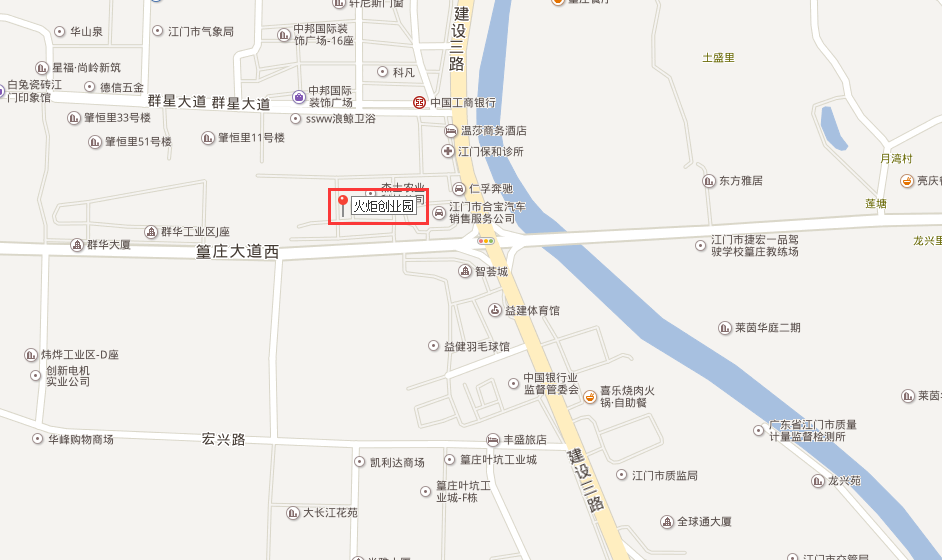 序号企业名称姓 名职 务联系手机备注